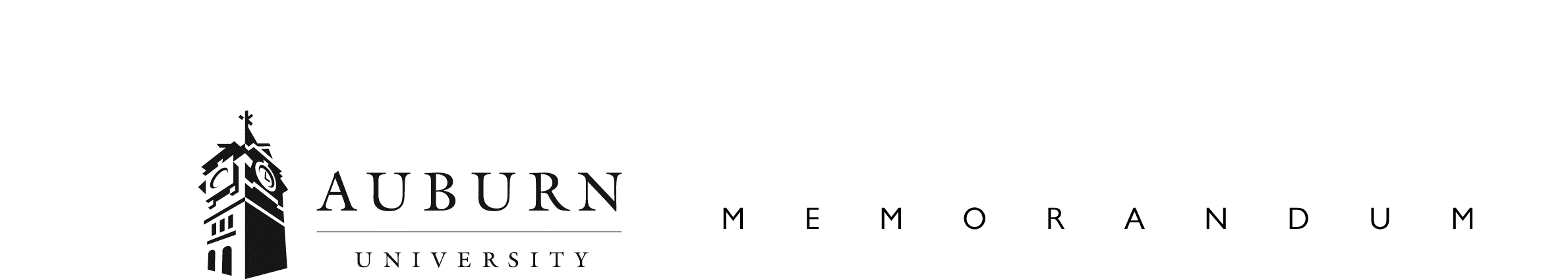 7 December 2016Dear Dr. Natalie Olifiers,My co-authors and I are submitting a short communication entitled “The effects of artificial crab spiders (Misumenops spp.) on Piper pollinator behaviour in Costa Rica: differences between insect orders” for exclusive consideration of publication as an article in Oecologia Australis. This short communication investigates the influence of artificial spider models, in an open field setting, on pollination of Piper plants. We certify that this manuscript has never been published and has not been submitted to any other journal. All authors declare no conflicts of interests. Five potential reviewers (all of which are cited in our short communication) are indicated below. Potential Reviewers:Astrid M. Heiling, Department of Biological Sciences, Macquarie UniversityEmail: astrid.heiling@univie.ac.atReuven Dukas, Department of Psychology, McMaster UniversityEmail: dukas@mcmaster.caGustavo Q. Romero, Department of Zoology and Botany, Sao Paulo State University Email: gq_romero@yahoo.com.brThiago Goncalves-Souza, Department of Biology, Federal Rural University of PernambucoEmail: tgoncalves.souza@gmail.comLars Chittka, Research Centre for Psychology at Queen Mary, University of LondonEmail: l.chittka@qmul.ac.ukThank you for considering our manuscript. Please contact me if you have any questions regarding the submission.Sincerely,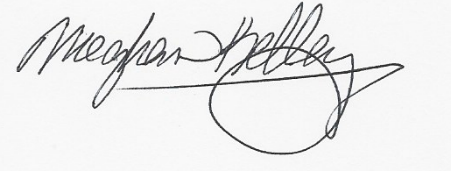 Meghan D. Kelley, M.S.Department of Biological SciencesAuburn University+1 734.731.4048 mdk0014@auburn.edu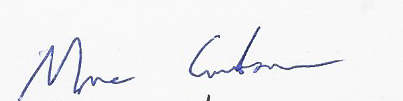 Markus Creachbaum, B.S.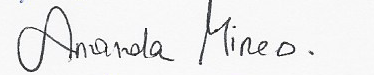 Amanda Mineo, B.S.John W. Finger Jr., Ph.D.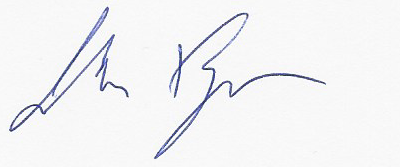 